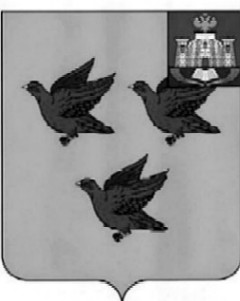 РОССИЙСКАЯ ФЕДЕРАЦИЯОРЛОВСКАЯ ОБЛАСТЬАДМИНИСТРАЦИЯ ГОРОДА ЛИВНЫПОСТАНОВЛЕНИЕ      31 января           2020 г.                                                                     №  50            г. Ливны                                                                     О внесении изменений в постановлениеадминистрации города от 08 февраля 2019 года№ 76 «Об утверждении целевых показателейпо приоритетным и социально-значимымрынкам города Ливны и плана мероприятий («дорожной карты») по содействию развитию конкуренции в городе Ливны Орловской областина 2019-2021 годы»Во исполнение распоряжения Правительства Российской Федерации 
от 17 апреля 2019 года № 768-р «Об утверждении стандарта развития конкуренции в субъектах Российской Федерации», в целях создания условий для развития конкуренции на приоритетных и социально значимых рынках товаров, работ и услуг в городе Ливны Орловской области администрация города п о с т а н о в л я е т:         1.  Внести в постановление администрации города от 08 февраля 2019 года № 76 «Об утверждении целевых показателей по приоритетным и социально-значимым рынкам города Ливны и плана мероприятий («дорожной карты») по содействию развитию конкуренции в городе Ливны Орловской области на 2019-2021 годы» следующие изменения:       1) в наименовании и подпунктах 1 и 2 пункта 1  слова «на 2019 - 2021 годы» заменить словами «на 2019 - 2022 годы»;       2) преамбулу изложить в новой редакции:  «Во исполнение распоряжения Правительства Российской Федерации от 17 апреля 2019 года № 768-р «Об утверждении стандарта развития конкуренции в субъектах Российской Федерации», в целях создания условий для развития конкуренции на приоритетных и социально значимых рынках товаров, работ и услуг в городе Ливны Орловской области администрация города п о с т а н о в л я е т:»;       3) приложение 1 изложить в новой редакции согласно приложению 1 к настоящему постановлению;       4) приложение 2 изложить в новой редакции согласно приложению 2 к настоящему постановлению.2. Контроль за исполнением настоящего постановления возложить на первого заместителя главы администрации города  Л.И. Полунину Глава города                                                                                       С. А. Трубицин                                                                                                                                             Приложение 1 к постановлению                                                                                                                        администрации города                                                                                                                                                   от                              2020г. № ____                                                                                                                                                 «Приложение 1 к постановлению                                                                                                                                              администрации города                                                                                                                                               от   08 февраля  2019 г.  №    76  »                Целевые показатели по приоритетным и социально значимым рынкам города Ливны Орловской области на 2019-2022 годы                                                                                                                                             Приложение 2 к постановлению                                                                                                                        администрации города                                                                                                                                               от                              2020г. № ____                                                                                                                                                 «Приложение 2 к постановлению                                                                                                                                              администрации города                                                                                                                                               от   08 февраля  2019 г.  №    76  »                План мероприятий («дорожная карта») по содействию развитию конкуренции в городе Ливны Орловской области на 2019-2022 годы.№Цель мероприятияНаименование целевого показателя оценки эффективности мероприятияЗначение целевого показателяЗначение целевого показателяЗначение целевого показателяЗначение целевого показателяЗначение целевого показателя№Цель мероприятияНаименование целевого показателя оценки эффективности мероприятия2018 год (базовое) 2019 год2020 год2021 год2022 год      I. Рынок услуг детского отдыха и оздоровления      I. Рынок услуг детского отдыха и оздоровления      I. Рынок услуг детского отдыха и оздоровления      I. Рынок услуг детского отдыха и оздоровления      I. Рынок услуг детского отдыха и оздоровления      I. Рынок услуг детского отдыха и оздоровления      I. Рынок услуг детского отдыха и оздоровления1.Создание условий для развития конкуренции в сфере услуг отдыха и оздоровления детейЧисло детей в возрасте 7–17 лет, проживающих на территории города Ливны, воспользовавшихся услугами по отдыху и оздоровлению детей, доля  от общего числа детей данной категории 1262 чел.(24,8 %)1270 чел.(25,0 %)1260 чел.(24,5 %)1265 чел.(24,6 %)1270 чел.(24,7 %)1.1.Увеличение суммы  социальной поддержки на организацию детского отдыха и оздоровленияСумма  социальной поддержки на организацию детского отдыха и оздоровления4807,0 тыс.руб.5045,0 тыс. руб.3625,3тыс. руб.3750,0тыс. руб.3900,0тыс. руб.II. Рынок услуг дополнительного образования детейII. Рынок услуг дополнительного образования детейII. Рынок услуг дополнительного образования детейII. Рынок услуг дополнительного образования детейII. Рынок услуг дополнительного образования детейII. Рынок услуг дополнительного образования детейII. Рынок услуг дополнительного образования детей2.Создание условий для развития конкуренции на рынке услуг дополнительного образования детей Доля  детей и молодежи в возрасте 5 - 18лет, проживающих на территории города,  и получающих образовательные услуги в сфере дополнительного образования81,678,378,579,079,52.1.Развитие  сектора  негосударственных (немуниципальных) организаций, реализующих дополнительные общеобразовательные услугиЧисло негосударственных (немуниципальных) организаций, реализующих дополнительные общеобразовательные услуги4 ед.5 ед.5 ед.5 ед.6 ед.III. Рынок услуг в сфере культурыIII. Рынок услуг в сфере культурыIII. Рынок услуг в сфере культурыIII. Рынок услуг в сфере культурыIII. Рынок услуг в сфере культурыIII. Рынок услуг в сфере культурыIII. Рынок услуг в сфере культуры3.Создание условий для развития конкуренции на рынке услуг в сфере культуры3.1.Развитие сектора негосударственных (немуниципальных) организаций в сфере культуры Количество негосударственных (немуниципальных) организаций, оказывающих услуги в сфере культуры4 ед.4 ед.4 ед.4 ед.5 ед.3.2.Увеличение количества наружных некоммерческих рекламных объектов с информацией о событиях в сфере культуры и искусства.Количество наружных некоммерческих рекламных объектов с информацией о событиях в сфере культуры и искусства-2 344Ⅳ. Рынок услуг жилищно-коммунального хозяйстваⅣ. Рынок услуг жилищно-коммунального хозяйстваⅣ. Рынок услуг жилищно-коммунального хозяйстваⅣ. Рынок услуг жилищно-коммунального хозяйстваⅣ. Рынок услуг жилищно-коммунального хозяйстваⅣ. Рынок услуг жилищно-коммунального хозяйстваⅣ. Рынок услуг жилищно-коммунального хозяйства4.Создание условий для развития конкуренции на рынке услуг жилищно-коммунального хозяйстваДоля управляющих организаций, получивших лицензии на осуществление деятельности по управлению многоквартирными домами 100 %100 %100 %100 %100,0 %4.1.Повышение качества оказания услуг на рынке управления  жильем путем осуществления  этой деятельности организациями, на профессиональной основе осуществляющими деятельность по управлению многоквартирными домами на территории города Ливны Доля управляющих организаций, получивших лицензии на осуществление деятельности по управлению многоквартирными домами 100 %100 %100 %100 %100,0 %4.2.Обеспечение информационной открытости отрасли жилищно-коммунального хозяйстваОбъем информации, раскрываемой в соответствии с требованиями государственной информационной системы ЖКХ100%100%100%100%100 %Ⅴ. Рынок розничной торговлиⅤ. Рынок розничной торговлиⅤ. Рынок розничной торговлиⅤ. Рынок розничной торговлиⅤ. Рынок розничной торговлиⅤ. Рынок розничной торговлиⅤ. Рынок розничной торговли5.Создание условий для развития конкуренции на рынке услуг розничной торговли5.1.Содействие формированию на территории города Ливны торговой инфраструктуры различных видов и типов торговых объектов, форм и способов торговли в целях повышения территориальной доступности объектов торговли для населения городаКоличество  объектов торговли в  городе Ливны:- стационарные торговые объекты- нестационарные торговые объектыФактическая обеспеченность населения площадью торговых объектов на территории города 309 ед.67 ед.1210,5 кв. м на 1 тыс. жителей335 ед.69 ед.1237,0 кв. м. на 1 тыс. жителей336 ед.70 ед.1240,0 кв. м. на 1 тыс. жителей336 ед.70 ед.1240,0 кв. м. на 1 тыс. жителей336 ед.70 ед.1250,0кв. м. на 1 тыс. жителей5.2.Оказание информационной и консультационной поддержки субъектам малого и среднего предпринимательстваУвеличение количества субъектов малого и среднего предпринимательства, получивших консультационную и информационную поддержку+10 чел. +20 чел.+25 чел.+30 чел.+ 35 чел.5.3.Организация и проведение ярмарок Количество ярмарок5 ед.7 ед.7 ед.7 ед.8 ед.Ⅵ. Рынок услуг перевозок пассажиров наземным транспортомⅥ. Рынок услуг перевозок пассажиров наземным транспортомⅥ. Рынок услуг перевозок пассажиров наземным транспортомⅥ. Рынок услуг перевозок пассажиров наземным транспортомⅥ. Рынок услуг перевозок пассажиров наземным транспортомⅥ. Рынок услуг перевозок пассажиров наземным транспортомⅥ. Рынок услуг перевозок пассажиров наземным транспортом6.Создание условий для развития конкуренции на рынке услуг перевозок пассажиров наземным транспортом6.1.Развитие сектора негосударственных (немуниципальных) перевозчиков на городских маршрутах регулярных перевозок пассажиров наземным транспортомДоля негосударственных (немуниципальных) перевозчиков на городских маршрутах регулярных перевозок пассажиров наземным транспортом в городе Ливны 100%100%100%100%100 %6.2.Повышение качества услуг, оказываемых негосударственными (немуниципальными) перевозчиками, на городских маршрутах Повышение удовлетворенности населениякачеством услуг, оказываемых перевозчиками на городских маршрутах50 %55 %60 %65 %68 %№Наименование мероприятияНаименование мероприятияОжидаемый результат Срок исполненияОтветственный исполнительСистемные мероприятия по развитию конкурентной среды в городе Ливны Орловской областиСистемные мероприятия по развитию конкурентной среды в городе Ливны Орловской областиСистемные мероприятия по развитию конкурентной среды в городе Ливны Орловской областиСистемные мероприятия по развитию конкурентной среды в городе Ливны Орловской областиСистемные мероприятия по развитию конкурентной среды в городе Ливны Орловской областиСистемные мероприятия по развитию конкурентной среды в городе Ливны Орловской области1.1.Оценка состояния конкурентной среды в городе Ливны Орловской областиКомитет экономики, предпринимательства и торговли администрации города 1.11.1Проведение опросов субъектов предпринимательской деятельности, потребителей товаров, работ  и услуг о состоянии и развитии конкурентной среды на рынках товаров, работ и услуг в городе ЛивныФормирование системы мер, направленных на развитие конкуренции в городе ЛивныЕжегодно до 1 июля
до 31 декабря Комитет экономики, предпринимательства и торговли администрации города 1.21.2Проведение мониторинга удовлетворенности потребителей качеством товаров, работ и услуг на товарных рынках города Ливны Формирование системы мер, направленных на развитие конкуренции в городе ЛивныЕжегодно до 1 июля
до 31 декабряКомитет экономики, предпринимательства и торговли администрации города 2.2.Подготовка доклада «Состояние и развитие конкурентной среды на рынках товаров, работ и услуг в городе Ливны Орловской области»Формирование информационных и аналитических материалов с оценкой состояния конкуренции в городе Ливны Ежегодно до 1 марта Комитет экономики, предпринимательства и торговли  администрации города3.3.Рассмотрение на заседании Координационного совета по развитию малого и среднего предпринимательства и конкуренции города Ливны Орловской области ежегодного доклада «Состояние и развитие конкурентной среды на рынках товаров и услуг в городе Ливны  Орловской области»Формирование информационных и аналитических материалов с оценкой состояния конкуренции в городе Ливны Ежегодно до 1 маяКомитет экономики, предпринимательства и торговли  администрации города4.4.Информационное сопровождение деятельности предпринимателей по вопросам содействия развитию конкуренции в городе Ливны Орловской областиПовышение уровня информированности субъектов предпринимательской деятельности и потребителей товаров, работ  и услуг о состоянии конкурентной средыКомитет экономики, предпринимательства и торговли  администрации города4.14.1Размещение информации о состоянии конкурентной среды на приоритетных и социально значимых рынках товаров, работ и услуг города Ливны на официальном сайте администрации городаПовышение уровня информированности субъектов предпринимательской деятельности и потребителей товаров, работ  и услуг о состоянии конкурентной средыЕжегодно до 1 апреля Комитет экономики, предпринимательства и торговли  администрации города5.5.Оценка результатов внедрения мероприятий «Дорожной карты»Формирование отчета о реализации мероприятий «дорожной карты»Ежегодно до 31 декабря Комитет экономики, предпринимательства и торговли  администрации города6.6.Развитие конкуренции при осуществлении закупок для муниципальных нуждОтдел по закупкам и тарифам комитета экономики, предпринимательства и торговли6.16.1Обеспечение прозрачности и доступности муниципальных закупок, применение преимущественно конкурентных процедур (конкурсов, аукционов, запросов котировок) при осуществлении закупок для муниципальных нужд.Увеличение количества участников закупокПостоянноОтдел по закупкам и тарифам комитета экономики, предпринимательства и торговли6.26.2Оказание муниципальным заказчикам методической и консультационной помощи при осуществлении закупок для муниципальных нужд Увеличение количества участников закупокПостоянноОтдел по закупкам и тарифам комитета экономики, предпринимательства и торговли7.7.Поддержка субъектов малого и среднего предпринимательства7.17.1Проведение оценки регулирующего воздействия проектов нормативных правовых актов и экспертизы муниципальных нормативных правовых актов города ЛивныВыявление избыточных обязанностей, запретов и ограничений, необоснованных расходов субъектов предпринимательской и инвестиционной деятельностиПостоянноКомитет экономики, предпринимательства и торговли  администрации города7.27.2Проведение совещаний, конференций, круглых столов, обучающих семинаров и других мероприятий для субъектов малого и среднего предпринимательстваСтимулирование развития предпринимательской деятельности в городе ЛивныПостоянноКомитет экономики, предпринимательства и торговли  администрации города7.37.3Проведение ежегодной городской олимпиады по предпринимательству среди учащихся общеобразовательных учреждений города ЛивныПопуляризация предпринимательской деятельности среди молодежиНоябрьКомитет экономики, предпринимательства и торговли  администрации города8.8.Создание благоприятных условий для развития инвестиционной деятельности на территории города Ливны8.18.1Разработка и актуализация  инвестиционного паспорта города Ливны, размещение его  на сайте администрации города и Инвестиционном портале Орловской областиУлучшение инвестиционного имиджа города в глазах потенциальных инвесторовПостоянно Комитет экономики, предпринимательства и торговли  администрации города8.28.2Актуализация Интерактивной карты, информации о свободных земельных участках, свободных производственных площадках, расположенных на территории города Ливны, в государственной специализированной информационной системе «Портал Орловской области» Улучшение инвестиционного имиджа города в глазах потенциальных инвесторовПостоянно Комитет экономики, предпринимательства и торговли  администрации городаМероприятия по содействию развитию конкуренции на приоритетных и социально значимых рынкахМероприятия по содействию развитию конкуренции на приоритетных и социально значимых рынкахМероприятия по содействию развитию конкуренции на приоритетных и социально значимых рынкахМероприятия по содействию развитию конкуренции на приоритетных и социально значимых рынкахМероприятия по содействию развитию конкуренции на приоритетных и социально значимых рынкахМероприятия по содействию развитию конкуренции на приоритетных и социально значимых рынках1.1.Рынок услуг жилищно-коммунального хозяйстваРынок услуг жилищно-коммунального хозяйстваРынок услуг жилищно-коммунального хозяйстваУправление жилищно-коммунального хозяйства администрации города1.11.1Осуществление мониторинга  размещения предприятиями жилищно-коммунального хозяйства необходимой информации в государственной информационной системе ЖКХОбеспечение прозрачности и достоверности раскрываемых сведений о состоянии рынкажилищно-коммунального хозяйства
ПостоянноУправление жилищно-коммунального хозяйства администрации города1.21.2Размещение информации по основным вопросам функционирования рынка жилищно-коммунального хозяйства города  Ливны на официальном сайте администрации города в сети ИнтернетУвеличение объема раскрываемой информации по вопросам функционирования рынка жилищно-коммунального хозяйства ПостоянноУправление жилищно-коммунального хозяйства администрации города2.2.Рынок услуг детского отдыха и оздоровленияУвеличение количества детей, воспользовавшихся мерами социальной поддержки при оплате путевок в детские оздоровительные лагеряУправление общего образования администрации города 2.12.1Мониторинг эффективности механизма предоставления мер социальной поддержки при организации детского отдыха и оздоровления Увеличение количества детей, воспользовавшихся мерами социальной поддержки при оплате путевок в детские оздоровительные лагеря
Постоянно Управление общего образования администрации города 2.22.2Заключение муниципальных контрактов на приобретение путевок в детские оздоровительные лагеряУвеличение количества детей, воспользовавшихся мерами социальной поддержки при оплате путевок в детские оздоровительные лагеряМай-июньУправление общего образования администрации города 2.32.3Прием заявлений на приобретение путевок в детские оздоровительные лагеряУвеличение количества детей, воспользовавшихся мерами социальной поддержки при оплате путевок в детские оздоровительные лагеряЕжегодно 
до 1 мая Управление общего образования администрации города 2.42.4Осуществление контроля за деятельностью детских оздоровительных лагерей Увеличение количества детей, воспользовавшихся мерами социальной поддержки при оплате путевок в детские оздоровительные лагеряВесь период деятельности оздоровительных лагерейУправление общего образования администрации города 3.3.Рынок услуг дополнительного образования детейПовышение уровня конкуренции на рынке услуг дополнительного образования детей, увеличение количества детей, получающих услуги  дополнительного образованияУправление культуры, молодежной политики и спорта администрации города 3.13.1Консультационная и методическая поддержка индивидуальных предпринимателей и руководителей частных организаций, оказывающих услуги дополнительного образования детейПовышение уровня конкуренции на рынке услуг дополнительного образования детей, увеличение количества детей, получающих услуги  дополнительного образованияПо мере обращенияУправление культуры, молодежной политики и спорта администрации города 4.4.Рынок услуг в сфере культурыУправление культуры, молодежной политики и спорта администрации города 4.14.1Размещение информации о  событиях в сфере культуры и искусства на официальном сайте администрации города в сети ИнтернетУвеличение количества организаций, оказывающих услуги в сфере культуры и искусства, повышение информированности населения города о проводимых мероприятиях в сфере культуры и искусстваЕжегодно 
до 31 декабряУправление культуры, молодежной политики и спорта администрации города 4.24.2Размещение наружной некоммерческой рекламы о событиях в сфере культуры и искусства города ЛивныУвеличение количества организаций, оказывающих услуги в сфере культуры и искусства, повышение информированности населения города о проводимых мероприятиях в сфере культуры и искусстваЕжегодно 
до 31 декабряУправление культуры, молодежной политики и спорта администрации города 5.5.Рынок розничной торговлиРынок розничной торговлиРынок розничной торговлиРынок розничной торговли5.15.1Оказание информационной и организационной поддержки хозяйствующим субъектам, осуществляющим торговую деятельность на территории города, по вопросам применения действующего законодательства,  а также наличия свободных площадей, находящихся в  муниципальной собственностиРазвитие на территории города торговых объектов  в целях повышения их доступности  для населения городаПостоянноКомитет экономики, предпринимательства и торговли администрации города5.25.2Мониторинг обеспеченности населения города Ливны площадью торговых объектов. Оценка обеспеченности с выявлением проблемных зонРазвитие на территории города торговых объектов  в целях повышения их доступности  для населения города
Постоянно Комитет экономики, предпринимательства и торговли администрации города5.35.3Актуализация нормативной правовой базы, регулирующей сферу деятельности торговли.  Развитие на территории города торговых объектов  в целях повышения их доступности  для населения города
ПостоянноКомитет экономики, предпринимательства и торговли администрации города5.45.4Организация и проведение ярмарок Развитие на территории города торговых объектов  в целях повышения их доступности  для населения городаВ соответствии с утвержденным планом проведения ярмарок6.6.Рынок услуг перевозок пассажиров наземным транспортомСохранение доли негосударственных (немуниципальных)  организаций, оказывающих услуги на данном рынке, на уровне 100 %, повышение уровня удовлетворенности населения качеством оказываемых услуг по пассажирским перевозкам. Управление жилищно-коммунального хозяйства администрации города 6.16.1Мониторинг рынка услуг перевозок пассажиров наземным транспортом по городским муниципальным маршрутамСохранение доли негосударственных (немуниципальных)  организаций, оказывающих услуги на данном рынке, на уровне 100 %, повышение уровня удовлетворенности населения качеством оказываемых услуг по пассажирским перевозкам. ПостоянноУправление жилищно-коммунального хозяйства администрации города 